Ανακοίνωση «Εγγραφές μαθητών/τριών στα Νηπιαγωγεία για το σχολικό έτος 2021-2022»Σύμφωνα με την εγκύκλιο εγγραφώνΦ.6/22510/Δ1/25-02-2021, οι εγγραφές νηπίων / προνηπίων που θα φοιτήσουν στο Νηπιαγωγείο το σχολικό έτος 2021-2022 θα γίνουν από 1 έως  20 Μαρτίου 2021.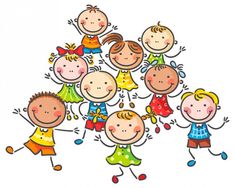 Οι αιτήσεις εγγραφών στα δημόσια Νηπιαγωγεία Γενικής Παιδείας, από το σχολικό έτος 2020-2021 και εφεξής, θα γίνονται μέσω ηλεκτρονικής εφαρμογής με Ηλεκτρονική Αίτηση Εγγραφής(ΦΕΚ 1767/Β/8-5-2020).
Την Ηλεκτρονική Αίτηση Εγγραφής θα υποβάλλει ο γονέας/κηδεμόνας για το Νηπιαγωγείο που ανήκει, βάσει της διεύθυνσης κατοικίας του σύμφωνα με τα όρια της σχολικής περιφέρειας του Νηπιαγωγείου, μέσω της ηλεκτρονικής πλατφόρμας του Υπουργείου Ψηφιακής Διακυβέρνησης στην ηλεκτρονική διεύθυνση:https://proti-eggrafi.services.gov.gr/Εγγραφές μετά την 20η Μαρτίου θεωρούνται εκπρόθεσμες και χρειάζονται την έγκριση του Διευθυντή Πρωτοβάθμιας Εκπαίδευσης.
Στο Νηπιαγωγείο μας για το σχολικό έτος 2021-2022 θα εγγραφούν υποχρεωτικά:ΝΗΠΙΑ - έτος  γέννησης  2016ΠΡΟΝΗΠΙΑ - έτος γέννησης 2017ΩΡΑΡΙΟ ΛΕΙΤΟΥΡΓΙΑΣ ΝΗΠΙΑΓΩΓΕΙΟΥΥποχρεωτικό Πρωινό Πρόγραμμα 08.15 – 13.00                                                          Ολοήμερο Προαιρετικό Πρόγραμμα 13.00 - 16.00ΗΛΕΚΤΡΟΝΙΚΗ ΑΙΤΗΣΗ ΕΓΓΡΑΦΗΣ   //ΑΙΤΗΣΗ ΓΟΝΕΑ/ΚΗΔΕΜΟΝΑ-ΔΙΚΑΙΟΛΟΓΗΤΙΚΑ ΕΓΓΡΑΦΗΣΓια οδηγίες χρήσης της εφαρμογής "Εγγραφή στο Νηπιαγωγείο" πατήστε  εδώΓια την εγγραφή του νηπίου/προνηπίου ο γονέας/ κηδεμόνας πρέπει να ακολουθήσει τα εξής βήματα:
–Είσοδος στη σελίδα της εφαρμογής (https://proti-eggrafi.services.gov.gr/) και επιλογή τουΝηπιαγωγείου στο οποίο ανήκει σύμφωνα με τη διεύθυνση κατοικίας του.
–Χρήση κωδικών: Οι γονείς/κηδεμόνες, κατά την είσοδό τους στην ηλεκτρονική Υπηρεσία «Πρώτη Εγγραφή» της Ενιαίας Ψηφιακής Πύλης (gov.gr) αυθεντικοποιούνται με την χρήση των κωδικών-διαπιστευτηρίων της Γενικής Γραμματείας Πληροφοριακών Συστημάτων Δημόσιας Διοίκησης του Υπουργείου Ψηφιακής Διακυβέρνησης (taxisnet).
– Συμπλήρωση στοιχείων επικοινωνίας: Κατά την είσοδό του στο σύστημα, ο γονέας/κηδεμόνας συμπληρώνει τα στοιχεία ηλεκτρονικού ταχυδρομείου (προαιρετικά) και κινητού τηλεφώνου μέσω του οποίου θα ενημερώνεται για την πορεία της αίτησής του.Για την υποβολή της αίτησης ο γονέας/κηδεμόνας συμπληρώνει διαδοχικά τα ακόλουθα:
α) τα στοιχεία του νηπίου/προνηπίου για το οποίο αιτείται την εγγραφή. Το σύστημα διαλειτουργεί με το Μητρώο Πολιτών και το Πληροφοριακό Σύστημα myschool και παρέχει στον γονέα/κηδεμόνα λίστα των τέκνων που είναι εγγεγραμμένα στην οικογενειακή του μερίδα, τα οποία είναι σε ηλικία εγγραφής στο Νηπιαγωγείο και τα οποία δεν είναι εγγεγραμμένα σε άλλη σχολική μονάδα. Τα στοιχεία των τέκνων είναι συμπληρωμένα και ο γονέας/κηδεμόνας επιλέγει το τέκνο για το οποίο επιθυμεί να υποβάλει αίτηση. Σε περίπτωση ωστόσο που για οποιοδήποτε λόγο η λίστα δεν περιλαμβάνει το τέκνο που επιθυμεί να εγγράψει, έχει τη δυνατότητα να εισάγει μόνος του τα στοιχεία του νηπίου/προνηπίου και να τεκμηριώσει τη σχέση κηδεμονίας, είτε με δικαστική απόφαση επιμέλειας είτε με ιδιωτικό συμφωνητικό ρύθμισης επιμέλειας, με ανάρτηση σχετικού αποδεικτικού σε ψηφιακή μορφή,
β) τη διεύθυνση μόνιμης κατοικίας του, την οποία τεκμηριώνει αναρτώντας σε ψηφιακή μορφή εγγράφου σχετικό αποδεικτικό, όπως λογαριασμό ΔΕΚΟ, μισθωτήριο συμβόλαιο, ή άλλο δημόσιο πρόσφατο έγγραφο από το οποίο να προκύπτει ρητά η διεύθυνση κατοικίας,
γ) το ονοματεπώνυμο άλλου/λων τέκνου/ων, που φοιτά/τούν στην ίδια ή σε συστεγαζόμενη σχολική μονάδα, εφόσον υπάρχει/χουν και για το/τα οποίο/α θα χρειαστεί να προσκομίσει Βεβαίωση Φοίτησης από τον Διευθυντή/ντρια της συστεγαζόμενης σχολικής μονάδας.
δ) εάν επιθυμεί τη φοίτηση του νηπίου/προνηπίου στο Προαιρετικό Ολοήμερο πρόγραμμα ή/καιστο Τμήμα Πρόωρης Υποδοχής,
ε) τα στοιχεία των συνοδών των νηπίων/προνηπίων κατά την προσέλευση και αποχώρηση τους από τη σχολική μονάδα και
στ) επιλέγει τη δήλωση: «Υποβάλλοντας αυτή την αίτηση, αναλαμβάνω την ευθύνη για την ασφαλή προσέλευση και αποχώρηση του νηπίου/προνηπίου».
Ιδιαίτερη προσοχή θα πρέπει να δοθεί στο ότι τα δικαιολογητικά για τα (γ) και (δ) προσκομίζονταιστη σχολική μονάδα εντός του χρονικού διαστήματος που ορίζει ο Προϊστάμενος/νη-Διευθυντής/ντρια του Νηπιαγωγείου.Πριν την οριστική υποβολή της αίτησης, ο γονέας/κηδεμόνας ενημερώνεται από την ηλεκτρονική υπηρεσία «Πρώτη Εγγραφή» της Ενιαίας Ψηφιακής Πύλης (gov.gr) για τα παραστατικά που θα απαιτηθεί να προσκομίσει κατά την επίσκεψή του στη σχολική μονάδα. Σε αυτά τα παραστατικά, πέρα από τα(γ)και(δ)εφόσον τα έχει αιτηθεί, περιλαμβάνονται τα:
ζ) Ατομικό Δελτίο Υγείας Μαθητή, (Α.Δ.Υ.Μ.)*
η) Βιβλιάριο Εμβολίων, του μαθητή/τριας, ή προσκόμιση άλλου στοιχείου, στο οποίο φαίνεται ότι έγιναν τα προβλεπόμενα εμβόλια θ) Βεβαίωση από ΚΕΣΥ, ή δημόσιο ιατροπαιδαγωγικό κέντρο ή άλλη αρμόδια δημόσια υπηρεσία, εφόσον υπάρχει, σε περιπτώσειςμαθητών/τριών με αναπηρία ή ειδικές εκπαιδευτικές ανάγκες.
Επισημαίνεται ότι η γνωμάτευση αυτή δεν αποτελεί προϋπόθεση εγγραφής του μαθητή/τριας στοΝηπιαγωγείο, διευκολύνει όμως την οργάνωση για την υποστήριξη μαθητών με ΕΕΑ.Πριν την τελική υποβολή της αίτησης, απαιτείται η έγγραφη συναίνεση του έτερου γονέα/κηδεμόνα με υπεύθυνη δήλωση του.
Μετά την υποβολή της αίτησης, ο γονέας/κηδεμόνας λαμβάνει ενημερώσεις στο κινητό τηλέφωνο που έχει δηλώσει κατά την ηλεκτρονική υποβολή της αίτησής του για την πορεία της. Εφόσον απαιτηθούν διορθώσεις, η αίτησή του επιστρέφεται στον ίδιο από το Νηπιαγωγείο, προκειμένου να τις πραγματοποιήσει. Έπειτα από τις σχετικές διορθώσεις, η αίτηση γίνεται «αποδεκτή».
Σημειώνεται ότι η «αποδοχή» της αίτησης δεν συνεπάγεται απαραίτητα φοίτηση του νηπίου στη δηλωθείσα σχολική μονάδα.Σε περίπτωση που αντιμετωπίσετε πρόβλημα στην διενέργεια της εγγραφής επικοινωνήστε μαζί μας.ΕΓΓΡΑΦΕΣ ΣΤΟ ΠΡΟΑΙΡΕΤΙΚΟ ΟΛΟΗΜΕΡΟ ΠΡΟΓΡΑΜΜΑ ΚΑΙ ΣΤΟ ΤΜΗΜΑ ΠΡΟΩΡΗΣΥΠΟΔΟΧΗΣ
α.  Εγγραφή στο Προαιρετικό Ολοήμερο Πρόγραμμα (13:00 – 16:00)
Στο Προαιρετικό Ολοήμερο Πρόγραμμα και στο Τμήμα Πρόωρης Υποδοχής των Νηπιαγωγείων του Ενιαίου Τύπου Ολοήμερου Νηπιαγωγείου εγγράφονται οι μαθητές/τριες κατόπιν σχετικής αίτησης-δήλωσης των γονέων/κηδεμόνων τους. Οι Διευθυντές/ριες και οι Προϊστάμενοι/ες των Νηπιαγωγείων κάνουν δεκτές όλες ανεξαιρέτως τις αιτήσεις των γονέων/κηδεμόνων για φοίτηση των μαθητών/τριών στο Προαιρετικό Ολοήμερο Πρόγραμμα χωρίς προϋποθέσεις, σύμφωνα με όσα ορίζονται στη με αριθ. πρωτ. Φ7/124668/ΦΔ/Δ1/18-9-2020, σχετική εγκύκλιο του ΥΠΑΙΘ.β. Προϋποθέσεις συμμετοχής μαθητών στο Τμήμα Πρόωρης Υποδοχής (7:45-8:30):
1. Στο Τμήμα Πρόωρης Υποδοχής δικαίωμα συμμετοχής έχουν νήπια/προνήπια τα οποία είναι εγγεγραμμένα και φοιτούν στο προαιρετικό Ολοήμερο Πρόγραμμα.
2. Ο ελάχιστος αριθμός για τη λειτουργία του Τμήματος Πρόωρης Υποδοχής είναι τα 5 νήπια/προνήπια.
3. Ο χρόνος προσέλευσης στο συγκεκριμένο τμήμα είναι 7:45-8:00.Πρόωρη αποχώρηση νηπίων/προνηπίων από το Ολοήμερο Πρόγραμμα δεν προβλέπεται.Η εγγραφή πρoνηπίου στο δεύτερο έτος του Νηπιαγωγείου γίνεται αυτεπάγγελτα. Ωστόσο  παρακαλούνται  οι  γονείς  &  κηδεμόνες  των  προνηπίων  αυτών, να  επικαιροποιήσουν  τα  παρακάτω  δικαιολογητικά 1.Εγγραφή  στο  πρωινό ή προαιρετικό  ολοήμερο  τμήμα  του  Νηπιαγωγείου αίτηση– επικαιροποίηση στοιχείων)2.Υπεύθυνη  δήλωση  γονέα  , για  την  ευθύνη  προσέλευσης – αποχώρησης  του  παιδιού(συμπεριλαμβάνεται στο έντυπο της αίτησης-υπεύθυνης δήλωσης)3.Επίδειξη  Βιβλιαρίου  υγείας  παιδιού (μπλε) ή προσκόμιση άλλου στοιχείου, στο οποίο φαίνεται ότι έγιναν τα προβλεπόμενα  εμβόλια4.Υπεύθυνη  δήλωση –αίτησηγονέα  για  την  ανάγκη  μεταφοράς  του παιδιού  του  από  και  προς  το  3ο  Νηπιαγωγείο  Λαυρίου (έντυπο νηπιαγωγείου)Για τους μαθητές μας που θα φοιτήσουν στο δημοτικό με την νέα χρονιά το Νηπιαγωγείο εκδίδει «Βεβαίωση Φοίτησης» η οποία προσκομίζεται από τον γονέα ή κηδεμόνα του/της μαθητή/τριας για την εγγραφήτου/της στο δημοτικό.*ΠΛΗΡΟΦΟΡΙΕΣ ΓΙΑ ΤΟ ΑΔΥΜ : Το ΑΔΥΜ (Ατομικό Δελτίο Υγείας Μαθητή) έχει δυο σελίδες!
Η πρώτη είναι το Ατομικό Δελτίο Υγείας Μαθητή (ΑΔΥΜ) που τηρείται στο Σχολείο και αντίγραφό του φυλάσσεται στο Βιβλιάριο Υγείας του Παιδιού. Το περιεχόμενο του ΑΔΥΜ είναι απόρρητο.
Η 2η σελίδα είναι το ΦΥΛΛΟ ΙΑΤΡΙΚΗΣ ΕΞΕΤΑΣΗΣ ΓΙΑ ΤΟ ΑΤΟΜΙΚΟ ΔΕΛΤΙΟ ΥΓΕΙΑΣ ΜΑΘΗΤΗ και φυλάσσεται στο αρχείο του ιατρού ή της Μονάδας Υγείας! ΣΧΟΛΙΚΗ  ΠΕΡΙΦΕΡΕΙΑ  3ου  ΔΗΜΟΤΙΚΟΥ  &  3ου ΝΗΠΙΑΓΩΓΕΙΟΥ  ΛΑΥΡΙΟΥΟι Σχολικές περιφέρειες του 3ουΔημοτικού Σχολείου Λαυρίου και του 3ουΝηπιαγωγείου Λαυρίου περιλαμβάνουν:την περιοχή του παλαιού Κυπριανού, την περιοχή του νέου Κυπριανού (Ευαγγελίστρια και νότια του 3ουΔημ. Σχολείου Λαυρίου, τα οικοδομικά τετράγωνα ως το παλαιό Δημ. Σχολείο Λαυρίου, που περικλείεται από τις οδούς Φωκίωνος Νέγρη και Λεωφόρος Αθηνών -Λαυρίου),  την  περιοχή  Σαντοριναίικα,  την  περιοχή  Πράσινη  Αλεπού –Άνω  Όρια  βόρεια  της ανωνύμου  οδού  Νο 1,  το  υπόλοιπο  ήμισυ  των  εργατικών  κατοικιών (στίχους 34  έως  και  69),  τις  περιοχές  Άγιος Κωνσταντίνος, Καβοδόκανος, Θορικό, Μαρκάτι, Πλάκα –Κάτω Πλάκα, Παλαιοκαμάριζα και όλες οι περιοχές βόρεια του 3ουΔημοτικού Σχολείου (πίσω και πέρα από το εργοστάσιο ΔΕΗ)Και μην ξεχνάμε τους όρους υγιεινής κατά την προσέλευση σας στο χώρο του σχολείου. Την τήρηση των απαιτούμενων μέτρων αποφυγής διασποράς του κορονοϊού, όπως αυτά έχουν ανακοινωθεί από τον Εθνικό Οργανισμό Δημόσιας Υγείας (Ε.Ο.Δ.Υ.)https://eody.gov.gr/loimoxi-apo-to-neo-koronoio-covid-19-odigies-profylaxis-gia-to-koino/& https://eody.gov.gr/covid-19-odigies-gia-ti-chrisi-maskas-…/). Κρατάμε αποστάσεις-καλό πλύσιμο των χεριών-χρήση μάσκας.Για να μπορέσουν να εξυπηρετηθούν όλοι οι ενδιαφερόμενοι γονείς, θα πρέπει πρώτα να επικοινωνήσουν τηλεφωνικώς με το νηπιαγωγείο για να οριστεί η ακριβής ημέρα και ώρα που θα προσέλθουν, με τα απαιτούμενα δικαιολογητικά που πρέπει να προσκομίσουν στη σχολική μονάδα, για την εγγραφή(ώρα 11.30 -13.00).3ο ΝΗΠΙΑΓΩΓΕΙΟ  ΛΑΥΡΙΟΥΤηλέφωνο: 22920 60134
Email: mail@3nip-lavriou.att.sch.gr